Fournitures scolaires GS1 trousse de plus de  de long pour pouvoir y loger la règle1 trousse à double compartiments (un pour les feutres et un pour les crayons de couleurs)2 stylos bleus 3 crayons de papier HB 1 taille-crayons avec réserve1 gomme blanche1 double décimètre plat en plastique rigide.5 colles en bâton 21g1 pochette de 12 feutres pointes moyennes de bonne qualité.1 pochette de 12 crayons de couleur1 paire de ciseaux de bonne qualité (ciseaux de gauchers pour les gauchers)1 sac plastique au nom de l’enfant pour conserver la réserve1 ardoise Velleda et 1 chiffon4 feutres Velleda pointes moyennes2 boites de mouchoirs en papier1 tablier ou une vieille chemise1 verre plastique au nom de l’enfantPour l'EPS, prévoir 1 paire de chaussures de sport et des vêtements souples.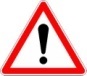 	IMPORTANT : Noter le nom de l’enfant sur TOUT son matériel (crayons, colle, feutres…) à l’aide d’un marqueur indélébile ou d'étiquettes autocollantes.Merci de tout apporter le jour de la rentrée.Le surplus sera stocké et distribué au cours de l’année,Bonnes vacances à tous! , t'attendent pour de nouvelles découvertes !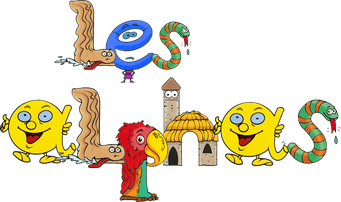 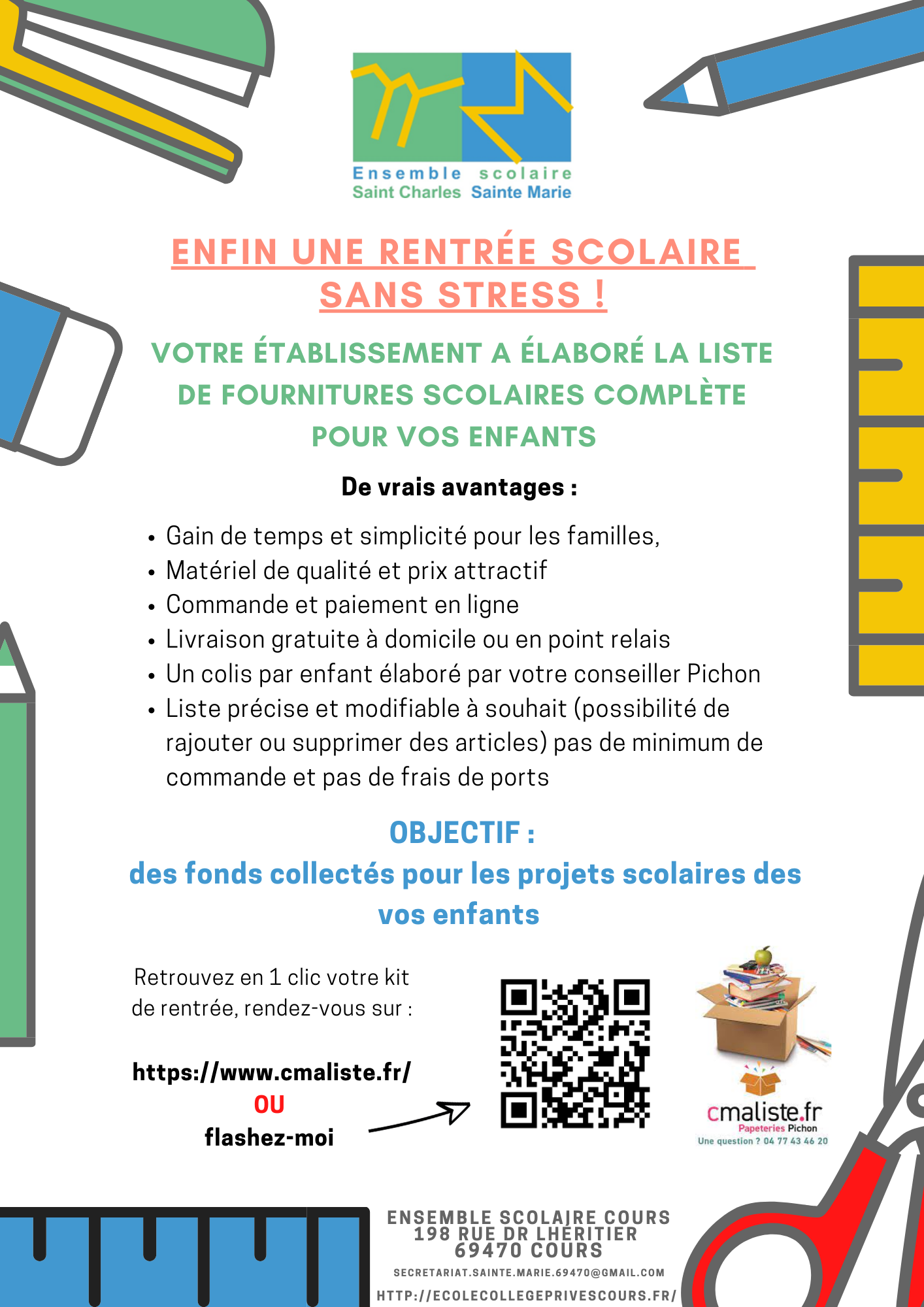 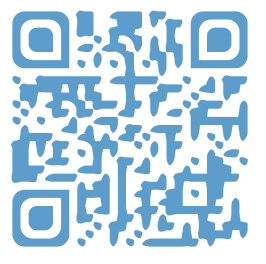 